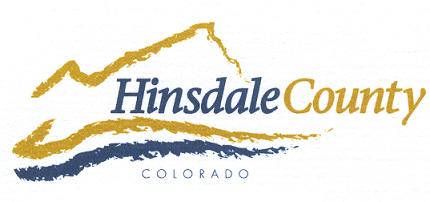 AGENDA HINSDALE COUNTYBOARD OF COUNTY COMMISSIONERS WORKSHOP & MEETINGCOURSEY ANNEX, 311 N. HENSONLAKE CITY, COLORADO 81235 Wednesday, October 17th, 20188:15 AM	OPEN DISCUSSIONHill 71 Update8:30 AM	WORKSHOPDiscuss IGA for Licensing Software—Richard KimballDiscuss Proposition 110 Op-EdDiscuss Veteran’s Transportation Policy—Erin CavitDiscuss Transfer Station Rate Increase—Monte HannahDiscuss Resolution Great Outdoors Colorado GrantDiscuss Agenda Policy Revisions/ResolutionDiscuss DOLA Letter for Grant Signature AuthorityDiscuss SkyWerx (Guest= Justin Davis)Discuss Proposed Budget #3CLOSE COMMISSIONER WORKSHOP 10:00 AM	OPEN COMMISSIONER'S REGULAR MEETINGPledge of Allegiance—led by L.C.C.S. “Climbers of the Month” Ben Wingard and Dawson Brown	Modifications to the Agenda		Approval of the AgendaCITIZENS COMMENTS FROM THE FLOOR		REGULAR AGENDAConsider IGA for Licensing SoftwareConsider Proposition 110 Op-EdConsider Veteran’s Transportation PolicyConsider Transfer Station Rate IncreaseConsider Resolution Great Outdoors Colorado GrantConsider Agenda Policy Revisions/ResolutionConsider DOLA Letter for Grant Signature AuthorityANY UNSCHEDULED BUSINESSPresentation of Bills to be PaidApproval of the Minutes11:00 AM 	SPECIAL GUEST:  CONGRESSMAN SCOTT TIPTON, CO-311:30-12:30	GUEST LUNCH @ CLIMB2:30 PM   EXECUTIVE SESSION: Executive Session for discussion of a personnel matter with Monte Hannah under C.R.S. Section 24-6-402(4)(f) and not involving: any specific employees who have requested discussion of the matter in open session; any member of this body or any elected official; the appointment of any person to fill an office of this body or of an elected official; or personnel policies that do not require the discussion of matters personal to particular employeesADJOURNTimes stated are approximate and the agenda may be modified as necessary at the discretion of the Board.  The next Commissioner’s meeting is a workshop and regular meeting scheduled for Wednesday, October 31, 2018 unless otherwise noted at the Coursey Annex, 311 N. Henson Street, Lake City, CO  81235.  Commissioner's workshop will begin at 8:30 AM and the regular meeting at 10:00 AM.